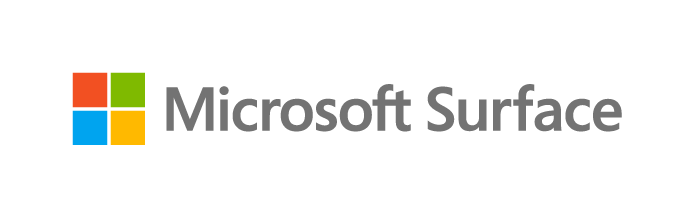 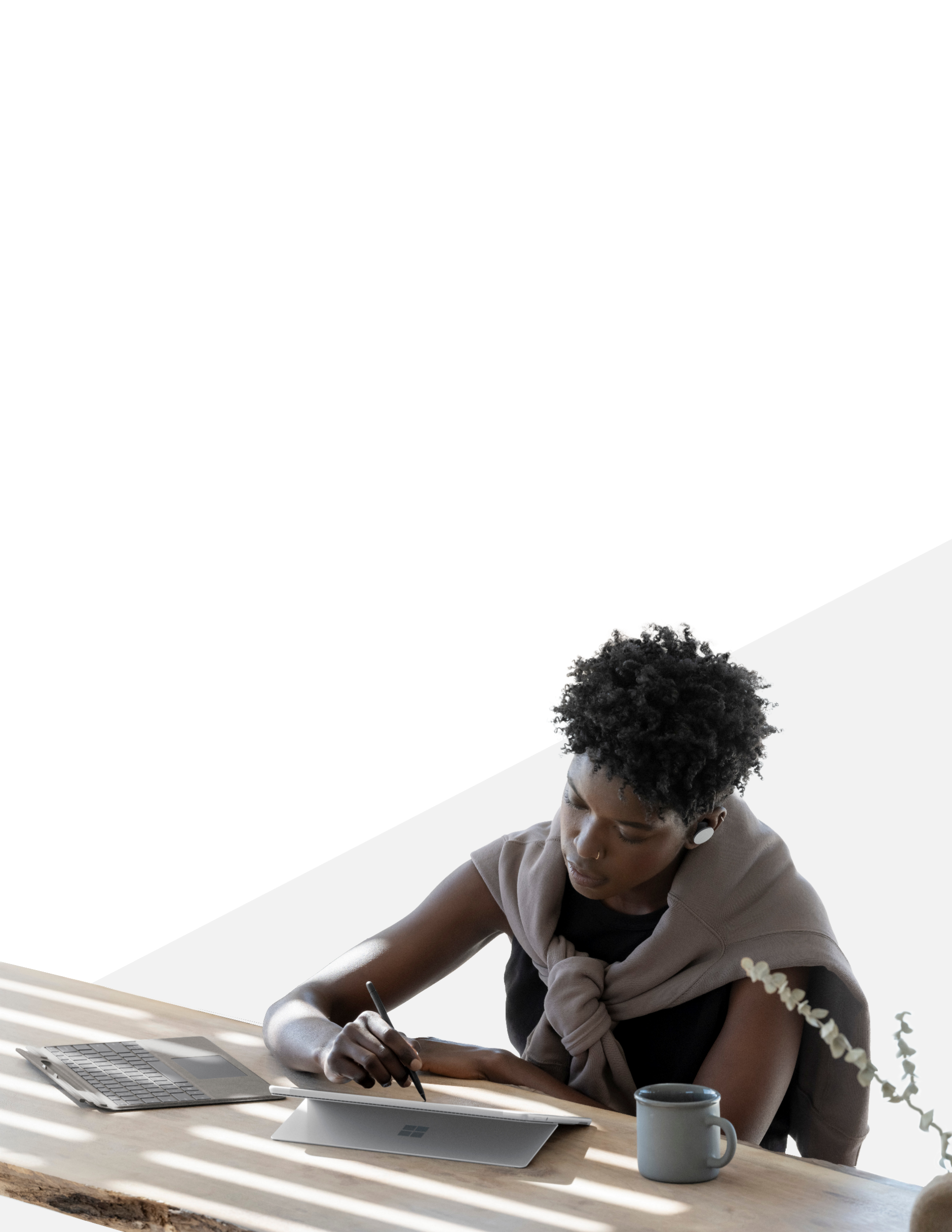 Guidance for PresentersThis guide is designed to support preliminary customer conversations in preparation for a Modernize with Surface Workshop. It will help you gather information you need to tailor your workshop and maximize the value of your engagement.First, set a meeting with the customer and let them know you’ll be asking a series of questions. You’ll be the one filling out this document, so be sure to pre-input any information you already have. You can also add any questions you know will be relevant to your customer or ignore any questions you know won’t be relevant. Ideally, you should keep this meeting to under one hour, so it’s likely that you won’t be able to ask every question during this call. Based on time constraints and your customer’s initial answers, you may want to adjust the order of questions to ensure you cover topics that are most important to them.The questionnaire starts with basic account information, then leads into context on issues specific to your customer’s business and pain points. It then progresses through a series of questions, grouped by key Modernize with Surface Workshop focus areas. All questions attempt to capture the customer’s current technology environment, pain points and challenges, and goals and opportunities.Your goal is to arrive at a strong understanding of which focus areas are most important to your customer. The Modernize with Surface Workshop is designed to address the following areas:SecurityManageabilityProductivity and collaborationDevice lifecycle and total cost of ownershipOnce you’ve identified the customer’s challenges and focus areas, you’ll be able to use the modular Modernize with Surface Workshop resources to construct a presentation tailored to their needs.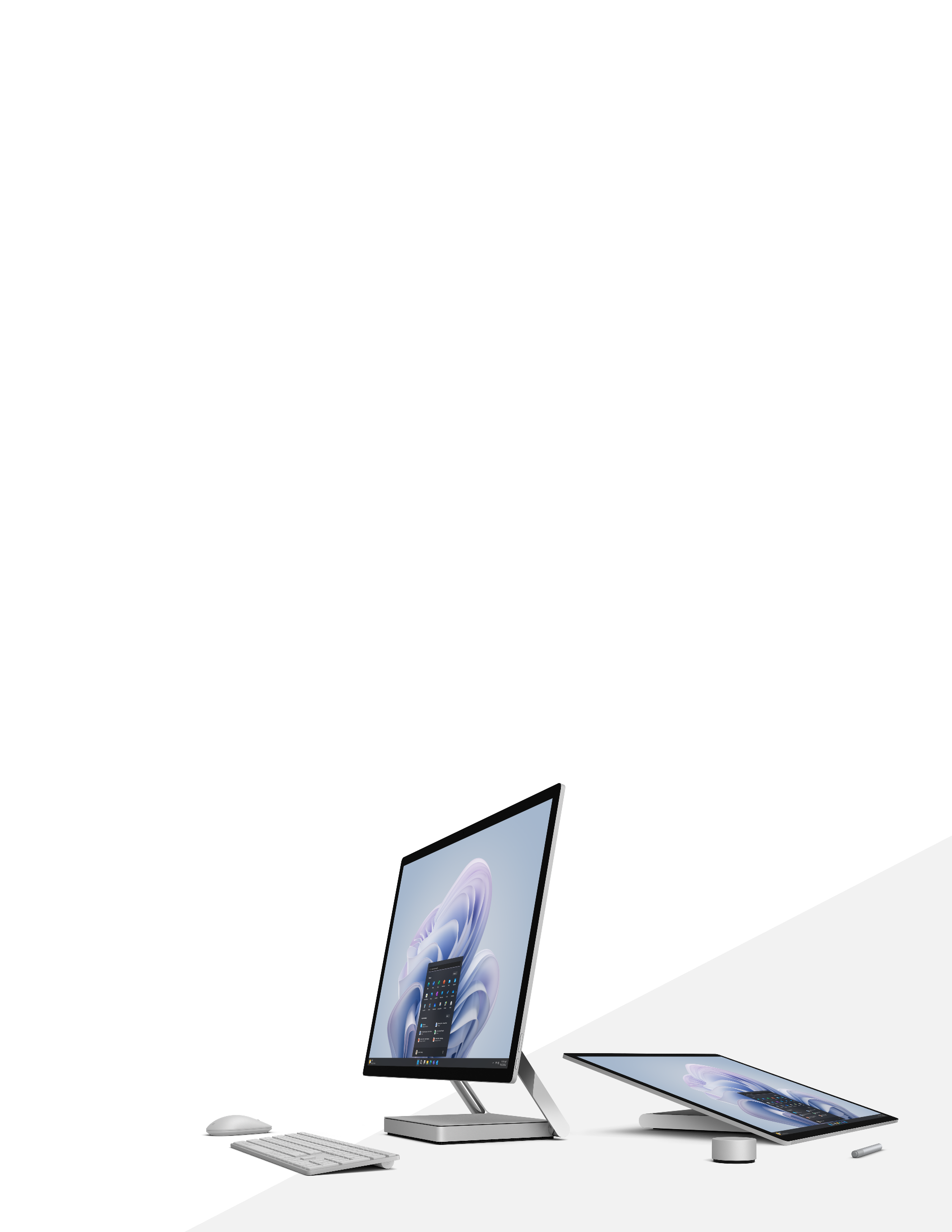 Preliminary questionsPreliminary questionsCompany nameNumber of employeesIndustryActive geographies Microsoft 365 plans and number of seatsMicrosoft 365 plans and number of seatsInformation workersFrontline workersPrimary device decision maker(s) (name and title)Contact email(s)Current business and IT challengesWhat industry trends and challenges are especially pronounced in your business?What are your major business goals for the next one to three years? (e.g., Growth in existing offerings? New lines of business or services? Consolidation? Improving employee retention?)How do you feel your current technology infrastructure and device strategy prepare you for success or put you at risk moving forward?How do your employees use devices and different form factors to complete work today?Do you have specific industry use cases that require modern devices?What types of devices are employees currently using?Do employees get to choose their device, or does IT choose for them?How many different device vendors do you have in your environment?Do you have loyalty to specific device vendors, or is there an opportunity to consolidate to reduce administration and costs?What is your typical device refresh cycle? When was the last time you refreshed your devices?Are there new and additional personas (e.g., Frontline workers) that need modern devices to support industry use cases or business transformation initiatives?How much budget is allocated towards your next device refresh cycle?When considering security versus employee experience, which one is more important and to what extent?SecurityWhat priority does leadership place on security of your company’s IP, data, and employees?Has leadership allocated budget to improving security?What is the potential impact of security breaches and data losses to your business?How real do those threats feel to you?Have you experienced disruptions based on security issues?What was the impact on your business? Costs to resolve?Do you have a Zero-Trust security model? If not, what is the appetite for making this shift?Do you have a complete understanding of all your endpoints and their vulnerabilities?How are you managing critical OS, app, and firmware updates to respond to the increase in cyber threats?Are you taking advantage of Microsoft 365 (Intune, Defender products) to manage and secure your endpoints?What does an ideal security ecosystem look like to you?What new security tools has your IT organization been requesting?anageabilityHow do new employees get their devices? Can you deploy devices to end users remotely without high-touch interventions by IT? Do employees feel like the onboarding of new devices is a smooth process?Are your devices optimized for an automated Windows Autopilot experience?Are you taking advantage of Microsoft 365 (Intune) to manage your devices?What’s your current OS version?When are you planning to move to Windows 11?What’s your current employee experience when it comes to IT managing their devices? Are they satisfied or dissatisfied?Are you measuring their satisfaction?How have your goals for device deployment and management changed in the past few years (e.g., since the start of the pandemic)?What does your ideal device management solution look like?Productivity and collaborationHow are you using devices to enable hybrid, remote, and frontline work?Do employees go from being onboarded to being productive as quickly as they would like?What proportion of your employees’ work is collaborative?Where are you seeing interruptions to collaboration? Are these interruptions related to a skills gap, a technology gap, or a shift to a hybrid workplace?How are their current devices helping or hindering their ability to be collaborative?What proportion of meetings are now virtual?What proportion of meetings have a mix of in-person and remote participants?Are remote participants satisfied or dissatisfied with their virtual meeting experience?Do meeting participants have digital tools that enable them to whiteboard and ideate freely during virtual meetings?Are your employees using or planning to use Microsoft Teams for chat, meetings, calls, and document sharing?Do you use or plan to use Microsoft Teams Rooms for your meeting room solution?Do you provide employees with modern devices and accessories that enable a great Teams experience?What other Microsoft 365 apps do your employees lean on the most?Are you building or executing an adoption strategy to make employees’ usage of Microsoft 365 more effective?Where are the current gaps in your employees’ daily productivity tools?Would different device form factors (e.g. 2-in-1s) help boost productivity?Device lifecycle and total cost of ownershipDoes your organization have sustainability goals? How does IT contribute to those objectives?Would it help if your device partner had ambitious sustainability goals and could share Eco Profiles that show how much carbon and water goes into designing, manufacturing, delivering, and operating their devices?Does your typical device last through its expected lifecycle?Are you getting the value you want out of your devices?When a device reaches an unexpected end to its lifecycle, what’s the typical cause? How do you recover and dispose of devices at the end of their lifecycle?Have your employees expressed any frustration with how their devices suit their specific needs, abilities, or disabilities?Overall device goalsUltimately, where do you feel you need the most support in meeting your device goals?  Industry-specific use cases  Security  Device management  Productivity  Collaboration  Sustainability  Accessibility  Device lifecycle  Total cost of ownership